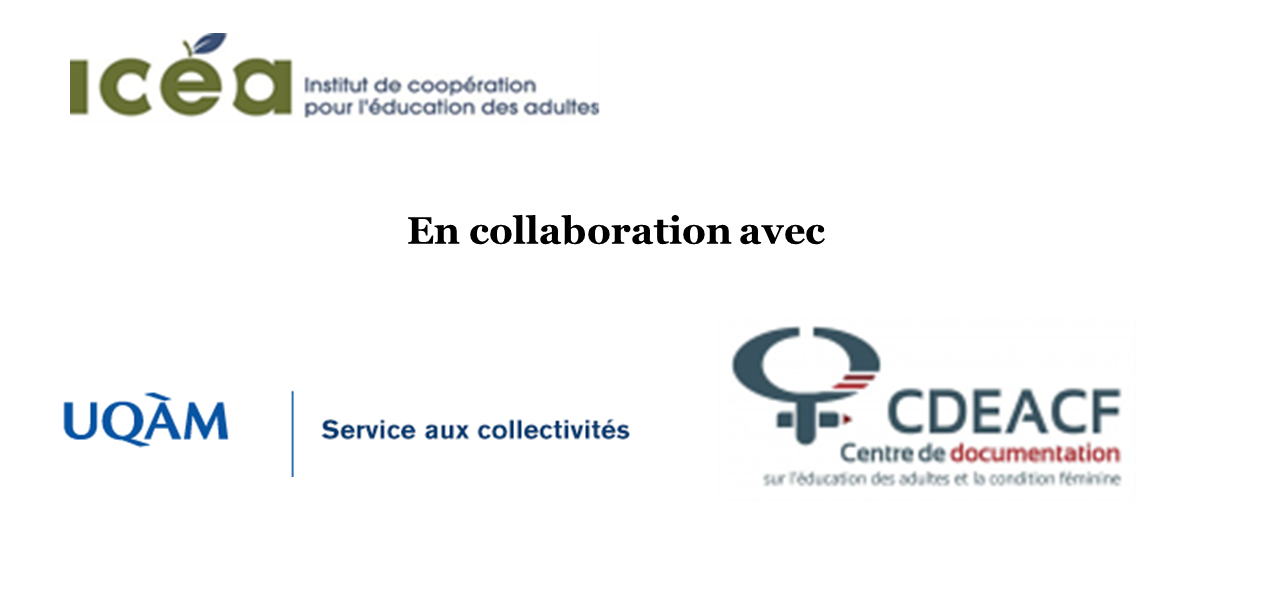 Activité de formation et de réflexion sur les nouveaux enjeux et défis  des politiques d'éducation des adultesFormulaire d’inscriptionVeuillez faire parvenir votre formulaire avant le 1 mars 2021 à l’intention de M. Daniel Baril à l’adresse courriel dbaril@icea.qc.ca. Pour de l’information, contactez M. Baril. IDENTIFICATIONPrénom et nomOrganisation en éducation des adultes pour laquelle vous travaillerCourrielTéléphoneEXPÉRIENCE ET RESPONSABILITÉS DANS LE DOMAINE DE L’ÉDUCATION DES ADULTESCochez (plusieurs réponses sont possibles)Nous souhaitons connaître vos domaines d’expérience et de responsabilités.Analyser des programmes et des politiques □Rédiger des mémoires et des avis □Réaliser des recherches □Effectuer des représentations □Organiser des campagnes publiques ou politiques □Prononcer des conférences □Concevoir et/ou donner des formations □Autres expériences pertinentes □Si oui, indiquer :Nombre d’année d’expérience dans les responsabilités cochées ci-dessusCochez (plusieurs choix sont possibles)Nous souhaitons composer un groupe mixte réunissant des personnes nouvellement actives en éducation des adultes (5 ans et moins) et des personnes expérimentées (plus de 5 ans). MOTIVATIONSVeuillez fournir une lettre exposant les raisons vous motivant à participer au séminaire. ENGAGEMENTLe séminaire implique d’être disponible lors des séances qui se tiendront en ligne les mercredi et jeudi soir, de 18 h à 19 h 30 ainsi que de pouvoir se déplacer à Montréal le vendredi 11 juin 2021 pour la Journée d’étude. Les séances du séminaire vous fourniront la matière nécessaire pour participer aux échanges. De plus, des fiches synthèses seront disponibles à titre d’aide-mémoire. La préparation aux séances sera réduite au minimum et elle consistera principalement en réflexion individuelle sur les sujets traités. Des lectures optionnelles seront aussi suggérées.Le séminaire repose sur une pédagogie dynamique d’échange. Ainsi, une contribution aux échanges est attendue des participantes et des participants. J’ai pris connaissance de l’engagement impliqué par la participation au séminaire □J’aurais souhaité participer au séminaire, mais je ne suis pas disponible le mercredi et/ou le jeudi de 18 h à 19 h 30 □Nous colligeons cette information pour évaluer des mesures alternatives, advenant la non-disponibilité de plusieurs personnes intéressées. Veuillez nous indiquer vos disponibilités pour deux séances en ligne par semaine de 1 h 30 chacune. Remboursement des fraisLe séminaire est gratuit. Prenez note qu’aucun frais encouru par la participation au séminaire ne sera remboursé. Les participantes et les participants devront financer les coûts associés à leur participation. J’ai pris connaissance que les frais encourus par ma participation au séminaire sont à ma charge □Vous pouvez fournir toute information que vous jugez pertinente pour appuyer votre inscription. 5 ans et moisPlus de 5 ansAnalyser des programmes et des politiques□□Rédiger des mémoires et des avis□□Réaliser des recherches□□Effectuer des représentations □□Organiser des campagnes publiques ou politiques□□Prononcer des conférences□□Concevoir et/ou donner des formations□□Autres expériences pertinentes□□SignatureDate